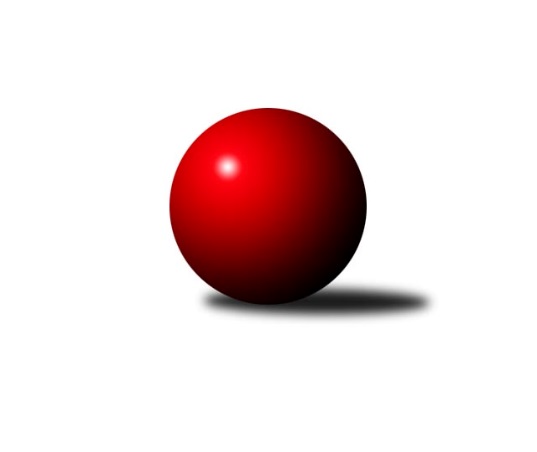 Č.15Ročník 2016/2017	11.2.2017Nejlepšího výkonu v tomto kole: 3246 dosáhlo družstvo: KK Zábřeh2. KLZ B 2016/2017Výsledky 15. kolaSouhrnný přehled výsledků:TJ Rostex Vyškov ˝A˝	- HKK Olomouc	7:1	3114:3030	14.5:9.5	11.2.TJ Jiskra Nová Bystřice	- KK Mor.Slávia Brno	6:2	3022:2943	13.0:11.0	11.2.KK Zábřeh	- KC Zlín	5:3	3246:3129	15.0:9.0	11.2.TJ Sokol Vracov	- KK Vyškov˝B˝	7:1	3207:2991	13.0:11.0	11.2.SK Baník Ratiškovice	- KK PSJ Jihlava	6:2	3154:2516	17.0:7.0	11.2.Tabulka družstev:	1.	TJ Jiskra Nová Bystřice	14	11	1	2	73.0 : 39.0 	193.0 : 143.0 	 3137	23	2.	KC Zlín	13	10	1	2	70.0 : 34.0 	185.5 : 126.5 	 3171	21	3.	KK Zábřeh	14	9	3	2	73.0 : 39.0 	187.5 : 148.5 	 3110	21	4.	TJ Rostex Vyškov ˝A˝	14	7	1	6	63.0 : 49.0 	177.0 : 159.0 	 3090	15	5.	HKK Olomouc	13	5	3	5	49.0 : 55.0 	144.0 : 168.0 	 3081	13	6.	TJ Sokol Luhačovice	13	6	0	7	47.0 : 57.0 	158.5 : 153.5 	 3075	12	7.	SK Baník Ratiškovice	13	5	1	7	47.0 : 57.0 	153.0 : 159.0 	 3087	11	8.	KK PSJ Jihlava	13	4	2	7	51.0 : 53.0 	152.5 : 159.5 	 2994	10	9.	TJ Sokol Vracov	13	5	0	8	44.0 : 60.0 	141.5 : 170.5 	 3063	10	10.	KK Mor.Slávia Brno	14	4	2	8	48.0 : 64.0 	157.5 : 178.5 	 3089	10	11.	KK Vyškov˝B˝	14	1	0	13	27.0 : 85.0 	126.0 : 210.0 	 2880	2Podrobné výsledky kola:	 TJ Rostex Vyškov ˝A˝	3114	7:1	3030	HKK Olomouc	Tereza Vidlářová	138 	 125 	 111 	136	510 	 2:2 	 508 	 130	118 	 121	139	Hana Malíšková	Monika Tilšerová	111 	 132 	 134 	128	505 	 2.5:1.5 	 492 	 111	123 	 113	145	Marie Chmelíková	Lucie Trávníčková	123 	 150 	 135 	124	532 	 4:0 	 471 	 112	118 	 128	113	Denisa Hamplová *1	Michaela Kouřilová	137 	 126 	 114 	125	502 	 2:2 	 486 	 121	131 	 125	109	Hana Kropáčová	Monika Anderová	158 	 115 	 149 	138	560 	 3:1 	 519 	 135	121 	 131	132	Jaroslava Havranová	Jana Vejmolová	116 	 125 	 119 	145	505 	 1:3 	 554 	 155	147 	 130	122	Silvie Vaňkovározhodčí: střídání: *1 od 61. hodu Kateřina BajerováNejlepší výkon utkání: 560 - Monika Anderová	 TJ Jiskra Nová Bystřice	3022	6:2	2943	KK Mor.Slávia Brno	Iva Molová	110 	 143 	 130 	131	514 	 3:1 	 481 	 124	120 	 121	116	Ilona Olšáková	Veronika Baudyšová	117 	 121 	 139 	129	506 	 4:0 	 413 	 109	119 	 76	109	Lenka Idrová	Gabriela Filakovská	122 	 153 	 126 	134	535 	 2.5:1.5 	 497 	 131	108 	 126	132	Pavlína Březinová	Michaela Běhounová	126 	 122 	 121 	135	504 	 2:2 	 497 	 120	136 	 128	113	Martina Dosedlová	Lucie Vrecková	115 	 130 	 116 	115	476 	 1:3 	 525 	 139	134 	 114	138	Lenka Kričinská	Eva Kadrnožková	121 	 117 	 120 	129	487 	 0.5:3.5 	 530 	 123	144 	 134	129	Romana Sedlářovározhodčí: Nejlepší výkon utkání: 535 - Gabriela Filakovská	 KK Zábřeh	3246	5:3	3129	KC Zlín	Dana Wiedermannová	139 	 139 	 161 	138	577 	 3:1 	 527 	 130	125 	 128	144	Martina Zimáková	Kamila Chládková	143 	 116 	 121 	145	525 	 2:2 	 539 	 139	144 	 127	129	Dita Trochtová	Helena Sobčáková	127 	 135 	 139 	126	527 	 3:1 	 506 	 144	119 	 120	123	Hana Kubáčková	Romana Švubová	145 	 132 	 130 	126	533 	 1:3 	 534 	 150	141 	 112	131	Martina Ančincová	Jitka Killarová	146 	 152 	 140 	136	574 	 4:0 	 505 	 127	123 	 133	122	Zuzana Ančincová	Lenka Horňáková	131 	 126 	 134 	119	510 	 2:2 	 518 	 118	135 	 130	135	Bohdana Jankovýchrozhodčí: Nejlepší výkon utkání: 577 - Dana Wiedermannová	 TJ Sokol Vracov	3207	7:1	2991	KK Vyškov˝B˝	Veronika Presová	126 	 113 	 123 	121	483 	 2:2 	 479 	 105	129 	 131	114	Jitka Usnulová	Klára Trojanová	140 	 148 	 144 	129	561 	 3:1 	 496 	 128	120 	 111	137	Ludmila Tomiczková	Monika Niklová	123 	 114 	 151 	118	506 	 1:3 	 531 	 126	145 	 131	129	Jana Kurialová	Hana Beranová	151 	 136 	 125 	149	561 	 3:1 	 442 	 96	94 	 129	123	Běla Omastová	Mariana Kreuzingerová	168 	 140 	 128 	119	555 	 2:2 	 515 	 110	142 	 125	138	Radka Suchomelová	Jitka Šimková	126 	 134 	 126 	155	541 	 2:2 	 528 	 136	129 	 134	129	Milana Alánovározhodčí: Nejlepšího výkonu v tomto utkání: 561 kuželek dosáhli: Klára Trojanová, Hana Beranová	 SK Baník Ratiškovice	3154	6:2	2516	KK PSJ Jihlava	Martina Šupálková	154 	 154 	 124 	124	556 	 4:0 	 0 	 	0 	 0		nikdo nenastoupil	Marie Kobylková	132 	 141 	 127 	118	518 	 3:1 	 498 	 126	118 	 111	143	Eva Rosendorfská	Jana Mačudová	125 	 133 	 125 	126	509 	 4:0 	 471 	 109	122 	 119	121	Dana Fišerová	Dagmar Opluštilová	136 	 140 	 134 	122	532 	 4:0 	 485 	 135	116 	 123	111	Karolína Derahová	Jana Macková	128 	 141 	 128 	128	525 	 1:3 	 540 	 137	140 	 129	134	Šárka Vacková	Dana Tomančáková	136 	 134 	 135 	109	514 	 1:3 	 522 	 139	115 	 139	129	Simona Matulovározhodčí: Nejlepší výkon utkání: 556 - Martina ŠupálkováPořadí jednotlivců:	jméno hráče	družstvo	celkem	plné	dorážka	chyby	poměr kuž.	Maximum	1.	Iva Molová 	TJ Jiskra Nová Bystřice	554.28	369.4	184.9	4.4	7/7	(597)	2.	Bohdana Jankových 	KC Zlín	546.13	365.6	180.6	3.6	6/7	(583)	3.	Mariana Kreuzingerová 	TJ Sokol Vracov	544.95	366.5	178.5	4.0	5/7	(562)	4.	Jitka Killarová 	KK Zábřeh	544.37	354.6	189.8	2.1	7/8	(580)	5.	Silvie Vaňková 	HKK Olomouc	542.79	364.3	178.5	3.9	7/8	(595)	6.	Martina Ančincová 	KC Zlín	542.61	374.0	168.6	4.7	7/7	(573)	7.	Jana Vejmolová 	TJ Rostex Vyškov ˝A˝	542.05	361.0	181.1	4.6	7/7	(596)	8.	Martina Zimáková 	KC Zlín	540.10	358.6	181.5	3.5	7/7	(589)	9.	Romana Sedlářová 	KK Mor.Slávia Brno	538.79	359.0	179.8	5.0	6/7	(596)	10.	Jitka Šimková 	TJ Sokol Vracov	535.36	363.3	172.0	5.7	6/7	(571)	11.	Martina Šupálková 	SK Baník Ratiškovice	534.69	368.7	166.0	6.5	6/7	(566)	12.	Šárka Nováková 	TJ Sokol Luhačovice	531.65	363.3	168.3	5.4	7/7	(583)	13.	Hana Beranová 	TJ Sokol Vracov	531.24	358.3	173.0	5.3	6/7	(577)	14.	Gabriela Filakovská 	TJ Jiskra Nová Bystřice	531.00	354.8	176.2	6.7	6/7	(605)	15.	Romana Švubová 	KK Zábřeh	529.47	353.7	175.8	3.8	7/8	(584)	16.	Tereza Hykšová 	SK Baník Ratiškovice	529.17	361.1	168.0	7.9	7/7	(583)	17.	Hana Kubáčková 	KC Zlín	529.07	355.8	173.3	4.2	7/7	(558)	18.	Petra Dočkalová 	KK PSJ Jihlava	528.83	353.0	175.8	3.9	6/8	(554)	19.	Ludmila Pančochová 	TJ Sokol Luhačovice	526.64	357.7	169.0	6.6	7/7	(572)	20.	Eva Kadrnožková 	TJ Jiskra Nová Bystřice	525.25	359.6	165.7	7.5	6/7	(569)	21.	Jaroslava Havranová 	HKK Olomouc	523.54	344.1	179.5	3.8	7/8	(555)	22.	Lucie Trávníčková 	TJ Rostex Vyškov ˝A˝	523.23	357.7	165.6	6.8	5/7	(562)	23.	Šárka Vacková 	KK PSJ Jihlava	522.31	356.2	166.1	8.7	7/8	(549)	24.	Lenka Kubová 	KK Zábřeh	522.30	355.8	166.5	6.0	8/8	(549)	25.	Jitka Žáčková 	KK Mor.Slávia Brno	520.51	364.3	156.2	7.7	5/7	(561)	26.	Monika Hubíková 	TJ Sokol Luhačovice	520.10	359.9	160.2	7.3	5/7	(553)	27.	Michaela Slavětínská 	KK Mor.Slávia Brno	519.25	349.6	169.7	5.6	5/7	(560)	28.	Veronika Baudyšová 	TJ Jiskra Nová Bystřice	518.37	355.2	163.2	6.3	5/7	(582)	29.	Michaela Kouřilová 	TJ Rostex Vyškov ˝A˝	518.20	355.9	162.3	7.7	7/7	(571)	30.	Ilona Olšáková 	KK Mor.Slávia Brno	517.61	369.1	148.5	9.8	6/7	(569)	31.	Kristýna Zimáková 	KC Zlín	517.17	367.0	150.1	6.6	6/7	(557)	32.	Monika Anderová 	TJ Rostex Vyškov ˝A˝	516.48	347.9	168.6	6.6	7/7	(560)	33.	Dana Wiedermannová 	KK Zábřeh	515.98	353.2	162.8	5.5	8/8	(577)	34.	Martina Dosedlová 	KK Mor.Slávia Brno	515.90	353.9	162.0	9.4	5/7	(549)	35.	Lenka Horňáková 	KK Zábřeh	515.53	357.4	158.1	5.9	7/8	(547)	36.	Michaela Běhounová 	TJ Jiskra Nová Bystřice	515.48	359.0	156.5	9.5	5/7	(550)	37.	Marie Kobylková 	SK Baník Ratiškovice	514.98	358.1	156.9	8.0	7/7	(556)	38.	Eva Rosendorfská 	KK PSJ Jihlava	514.83	351.5	163.3	7.0	8/8	(557)	39.	Pavlína Březinová 	KK Mor.Slávia Brno	513.02	355.4	157.6	7.0	7/7	(543)	40.	Lenka Kričinská 	KK Mor.Slávia Brno	512.67	352.7	160.0	8.6	7/7	(552)	41.	Jana Kurialová 	KK Vyškov˝B˝	512.23	354.5	157.8	8.7	5/7	(577)	42.	Hana Konečná 	TJ Sokol Luhačovice	511.60	350.1	161.5	8.6	5/7	(537)	43.	Hana Kropáčová 	HKK Olomouc	510.50	352.5	158.0	9.4	7/8	(543)	44.	Lenka Menšíková 	TJ Sokol Luhačovice	510.40	355.5	154.9	8.1	5/7	(543)	45.	Lucie Vrecková 	TJ Jiskra Nová Bystřice	510.18	354.2	156.0	8.6	7/7	(559)	46.	Dana Tomančáková 	SK Baník Ratiškovice	510.17	351.7	158.5	9.2	6/7	(553)	47.	Monika Niklová 	TJ Sokol Vracov	507.76	346.9	160.8	8.4	7/7	(598)	48.	Hana Malíšková 	HKK Olomouc	507.28	351.2	156.1	8.3	6/8	(545)	49.	Kateřina Bajerová 	HKK Olomouc	506.50	352.7	153.8	10.1	6/8	(553)	50.	Jana Macková 	SK Baník Ratiškovice	505.80	345.8	160.1	9.6	5/7	(531)	51.	Zuzana Štěrbová 	TJ Rostex Vyškov ˝A˝	503.89	344.2	159.7	7.8	5/7	(536)	52.	Simona Matulová 	KK PSJ Jihlava	503.31	344.3	159.0	9.2	7/8	(573)	53.	Veronika Pýchová 	TJ Jiskra Nová Bystřice	502.17	343.2	159.0	8.7	6/7	(557)	54.	Sára Zálešáková 	SK Baník Ratiškovice	501.76	350.4	151.4	6.7	5/7	(518)	55.	Marie Býčková 	TJ Sokol Vracov	492.89	336.2	156.7	9.7	6/7	(533)	56.	Klára Trojanová 	TJ Sokol Vracov	491.60	341.3	150.3	9.7	5/7	(561)	57.	Hana Krajíčková 	TJ Sokol Luhačovice	491.33	342.4	148.9	10.3	5/7	(514)	58.	Veronika Presová 	TJ Sokol Vracov	484.65	341.9	142.8	12.1	5/7	(526)	59.	Jitka Usnulová 	KK Vyškov˝B˝	482.86	345.0	137.9	11.9	7/7	(531)	60.	Milana Alánová 	KK Vyškov˝B˝	477.81	338.1	139.7	9.6	6/7	(552)	61.	Radka Suchomelová 	KK Vyškov˝B˝	476.03	340.3	135.7	13.8	6/7	(523)	62.	Běla Omastová 	KK Vyškov˝B˝	474.33	325.0	149.4	11.8	6/7	(509)	63.	Ludmila Tomiczková 	KK Vyškov˝B˝	474.23	334.8	139.4	11.5	5/7	(518)		Jana Braunová 	KK PSJ Jihlava	552.17	364.5	187.7	4.2	2/8	(561)		Lenka Wognitschová 	TJ Rostex Vyškov ˝A˝	540.67	368.8	171.8	5.7	2/7	(584)		Hana Stehlíková 	KC Zlín	536.50	365.7	170.8	9.2	3/7	(586)		Šárka Dvořáková 	KK PSJ Jihlava	535.23	368.2	167.1	8.1	5/8	(588)		Hana Vrecková 	TJ Jiskra Nová Bystřice	533.00	360.5	172.5	5.0	2/7	(535)		Jana Kovářová 	KK Vyškov˝B˝	527.00	357.7	169.3	6.9	4/7	(566)		Helena Sobčáková 	KK Zábřeh	527.00	370.5	156.5	7.5	2/8	(527)		Andrea Tatoušková 	HKK Olomouc	525.88	369.9	156.0	6.3	5/8	(548)		Zdenka Svobodová 	TJ Sokol Luhačovice	524.17	356.2	168.0	6.3	4/7	(543)		Monika Tilšerová 	TJ Rostex Vyškov ˝A˝	521.33	345.3	176.0	7.7	2/7	(531)		Zuzana Ančincová 	KC Zlín	519.83	351.4	168.4	6.4	4/7	(571)		Dagmar Opluštilová 	SK Baník Ratiškovice	517.67	359.5	158.2	7.7	2/7	(532)		Barbora Pýchová 	TJ Jiskra Nová Bystřice	517.00	334.0	183.0	3.0	1/7	(517)		Kamila Chládková 	KK Zábřeh	516.11	355.6	160.6	8.1	3/8	(545)		Dita Trochtová 	KC Zlín	514.83	350.6	164.3	6.2	4/7	(551)		Marcela Balvínová 	KK Zábřeh	514.00	341.0	173.0	6.0	1/8	(514)		Jana Nytrová 	TJ Rostex Vyškov ˝A˝	512.00	352.0	160.0	10.0	1/7	(512)		Jana Mačudová 	SK Baník Ratiškovice	511.92	354.1	157.8	7.2	4/7	(552)		Tereza Vidlářová 	TJ Rostex Vyškov ˝A˝	507.70	344.9	162.9	8.1	4/7	(572)		Ivana Pešková 	KK Mor.Slávia Brno	505.50	345.5	160.0	7.5	2/7	(506)		Andrea Katriňáková 	TJ Sokol Luhačovice	502.40	345.0	157.5	5.5	4/7	(546)		Karolína Derahová 	KK PSJ Jihlava	502.25	354.0	148.3	9.8	4/8	(536)		Marie Chmelíková 	HKK Olomouc	501.92	336.1	165.8	8.2	5/8	(536)		Denisa Martináková 	TJ Sokol Vracov	500.00	368.0	132.0	13.0	1/7	(500)		Hana Ollingerová 	KK Zábřeh	498.75	355.4	143.4	10.1	4/8	(518)		Veronika Kaiserová 	TJ Sokol Vracov	490.33	333.0	157.3	11.0	3/7	(495)		Helena Konečná 	TJ Sokol Luhačovice	490.00	348.0	142.0	9.0	1/7	(490)		Lenka Habrová 	KK PSJ Jihlava	489.67	347.8	141.8	10.7	3/8	(518)		Denisa Hamplová 	HKK Olomouc	486.67	339.3	147.3	9.7	3/8	(493)		Martina Hájková 	KK Mor.Slávia Brno	485.67	337.7	148.0	11.0	3/7	(518)		Dana Fišerová 	KK PSJ Jihlava	481.60	339.4	142.2	12.5	5/8	(565)		Martina Nejedlíková 	TJ Sokol Vracov	476.50	337.0	139.5	14.0	1/7	(517)		Adéla Hlávková 	KK PSJ Jihlava	469.00	340.0	129.0	14.0	1/8	(469)		Zuzana Slovenčíková 	KC Zlín	467.00	339.0	128.0	11.0	2/7	(468)		Olga Ollingerová 	KK Zábřeh	466.33	321.2	145.2	13.8	3/8	(514)		Pavla Fialová 	TJ Rostex Vyškov ˝A˝	458.67	327.7	131.0	14.7	3/7	(482)		Irena Partlová 	KK PSJ Jihlava	452.00	316.0	136.0	9.0	1/8	(452)		Vladimíra Kyprová 	KK Vyškov˝B˝	428.00	309.5	118.5	19.0	2/7	(468)		Eva Alánová 	KK Vyškov˝B˝	422.50	301.0	121.5	13.5	2/7	(430)		Lenka Idrová 	KK Mor.Slávia Brno	413.00	311.0	102.0	24.0	1/7	(413)Sportovně technické informace:Starty náhradníků:registrační číslo	jméno a příjmení 	datum startu 	družstvo	číslo startu21212	Mariana Kreuzingerová	11.02.2017	TJ Sokol Vracov	2x7754	Jaroslava Havranová	11.02.2017	HKK Olomouc	3x24344	Lenka Indrová	11.02.2017	KK Mor.Slávia Brno	1x24116	Klára Trojanová	11.02.2017	TJ Sokol Vracov	2x21434	Michaela Běhounová	11.02.2017	TJ Jiskra Nová Bystřice	2x9313	Helena Sobčáková	11.02.2017	KK Zábřeh	2x23443	Karolína Derahová	11.02.2017	KK PSJ Jihlava	1x18506	Martina Prachařová	11.02.2017	KK Mor.Slávia Brno	4x16218	Kamila Chládková	11.02.2017	KK Zábřeh	2x
Hráči dopsaní na soupisku:registrační číslo	jméno a příjmení 	datum startu 	družstvo	Program dalšího kola:16. kolo18.2.2017	so	9:00	KK PSJ Jihlava - TJ Sokol Luhačovice	18.2.2017	so	11:30	KC Zlín - TJ Rostex Vyškov ˝A˝	18.2.2017	so	12:00	KK Vyškov˝B˝ - SK Baník Ratiškovice	18.2.2017	so	14:00	KK Mor.Slávia Brno - TJ Sokol Vracov	18.2.2017	so	14:00	HKK Olomouc - TJ Jiskra Nová Bystřice	Nejlepší šestka kola - absolutněNejlepší šestka kola - absolutněNejlepší šestka kola - absolutněNejlepší šestka kola - absolutněNejlepší šestka kola - dle průměru kuželenNejlepší šestka kola - dle průměru kuželenNejlepší šestka kola - dle průměru kuželenNejlepší šestka kola - dle průměru kuželenNejlepší šestka kola - dle průměru kuželenPočetJménoNázev týmuVýkonPočetJménoNázev týmuPrůměr (%)Výkon1xDana WiedermannováZábřeh5771xDana WiedermannováZábřeh110.735775xJitka KillarováZábřeh5745xJitka KillarováZábřeh110.155741xKlára TrojanováVracov5614xMartina ŠupálkováRatiškovice108.515564xHana BeranováVracov5611xMonika AnderováVyškov A108.35601xMonika AnderováVyškov A5603xHana BeranováVracov108.285614xMartina ŠupálkováRatiškovice5561xKlára TrojanováVracov108.28561